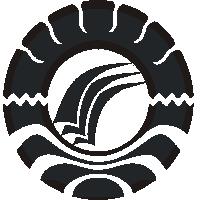 PENINGKATAN KEMAMPUAN BERBICARA ANAK MELALUI METODE BERMAIN PERAN MAKRO DI TAMAN KANAK-KANAK AL-ABRAR KOTA MAKASSAR SKRIPSIDiajukan untuk Memenuhi Sebagian Persyaratan GunaMemperoleh Gelar Sarjana Pendidikan (S. Pd.) Pada Program Studi Pendidikan Guru Pendidikan Anak Usia Dini Strata Satu Fakultas Ilmu Pendidikan Universitas Negeri MakassarUSRIANTI UMAR074904035PROGRAM STUDI PENDIDIKAN GURU PENDIDIKAN ANAK USIA DINIFAKULTAS ILMU PENDIDIKAN UNIVERSITAS  NEGERI  MAKASSAR2012PERSETUJUAN PEMBIMBINGSkripsi ini dengan judul “Peningkatan Kemampuan Berbicara Anak Melalui Metode Bermain Peran Makro di Taman Kanak-Kanak Al-Abrar Makassar”.Atas nama:Nama		: Usrianti UmarN I M		: 074 904 035Jurusan/Prodi	: S1-PGPAUDFakultas 	: Ilmu PendidikanSetelah diperiksa dan diteliti, telah memenuhi syarat untuk diuji.                                                                 Makassar,     Mei  2012MOTTO Hiduplah Engkau Bagai Pohon YangBerbuah mereka melemparinya dengan batu tetapi ia membalasnyaDengan buah Kuperuntuhkan karya ini Buat Ayahanda dan Ibunda serta saudara- saudariku yang tercinta, yang telah mendoakan, membimbing, dan membantu dengan penuh kerelaan serta keikhlasan hatiPERNYATAAN KEASLIAN SKRIPSISaya yang bertanda tangan di bawah ini:Nama				: USRIANTI UMARNIM				: 074 904 035Program Studi			: PGAUD S1Judul Skripsi	:Peningkatan Kemampuan Berbicara Anak Melalui Metode Bermain Peran Makro di Taman Kanak-Kanak Al-Abrar Makassar.Menyatakan dengan sebenarnya bahwa skripsi yang saya tulis ini benar merupakan hasil karya saya sendiri dan bukan merupakan pengambilalihan tulisan atau pikiran orang lain yang saya akui sebagai hasil tulisan atau pikiran sendiri.Apabila dikemudian hari terbukti atau dapat dibuktikan bahwa skripsi ini hasil jiplakan, maka saya bersedia menerima sanksi atas perbuatan tersebut sesuai ketentuan yang berlaku.							Makassar,       juli 2012							  Yang Membuat Pernyataan;							        USRIANTI UMAR        NIM. 074 904 035ABSTRAKUsrianti Umar. 2012. Peningkatan Kemampuan Berbicara Anak Melalui Metode Bermain Peran Makro di Taman Kanak-Kanak Al-Abrar Makassar. Skripsi, Dibimbing oleh : (I) Dr.Parwoto, M.Pd, dan (II) Dra. Sitti Habibah, M.Si. Program Studi S1 Pendidikan Guru Pendidikan Anak Usia Dini. Fakultas Ilmu Pendidikan, Universitas Negeri Makassar.Masalah dalam penelitian ini yaitu rendahnya kemampuan berbicara anak. Hal ini disebabkan karena guru jarang menggunakan metode pembelajaran yang tepat dalam mengajar terutama metode bermain peran makro. Berdasarkan hal tersebut maka rumusan masalah dalam penelitian ini adalah “ bagaimana meningkatkan kemampuan berbicara anak melalui metode bermain peran makro di TK Al-Abrar Makassar?”. Tujuan  penelitian ini   untuk meningkatkan kemampuan berbicara anak melalui metode bermain peran makro di TK Al-Abrar  Makassar. Subjek penelitian yaitu seorang guru dan 15 orang anak. Penelitian ini menggunakan pendekatan kualitaif dan jenis penelitian yang digunakan dalam penelitian ini adalah Penelitian Tindakan Kelas (PTK). Fokus penelitian ini adalah peningkatan kemampuan berbicara anak dan penerapan metode bermain peran makro. Teknik pengumpulan data diperoleh dari hasil observasi dan hasil dokumentasi. Teknik analisis data menggunakan analisis kualitatif. Berdasarkan hasil penelitian dan pembahasan diperoleh kesimpulan bahwa pembelajaran melalui metode bermain peran makro dapat meningkatkan kemampuan berbicara anak di TK Islam Al Abrar Alauddin Makassar. Hal ini ditandai dengan meningkatnya aktivitas belajar anak dengan kategori cukup pada siklus I kategori sangat baik pada siklus II, sedangkan aktivitas mengajar guru dikategorikan baik pada siklus I dan kategori sangat baik pada siklus II.PRAKATAUcapan yang paling pantas penulis ucapkan untuk pertama kali adalah puji syukur kehadirat Allah SWT, atas limpahan rahmat dan karunia-Nya sehingga skripsi ini dapat terselesaikan dengan baik.Penulis juga menyadari bahwa tanpa bimbingan dan motivasi dari Ibu dan Bapak pembimbing maka skripisi ini tidaklah mudah untuk terselesaikan. Oleh karena itu, maka sepantasnyalah penulis menyampaikan ucapan terima kasih yang sebesar-besarnya  dan  penghargaan  yang  setinggi-tingginya kepada yang terhormat Dr. Parwoto, M.Pd sebagai Dosen Pembimbing I dan Dra. Sitti Habibah, M.Si sebagai Dosen Pembimbing II yang dengan penuh keikhlasan dan kesabaran membimbing, memotivasi dan  membantu penulis dalam menyusun skripsi ini.Selanjutnya, ucapan terima kasih yang tak lupa penulis tujukan pula kepada:Prof. Dr. Ismail Tolla, M.Pd. selaku Dekan Fakultas Ilmu Pendidikan Universitas Negeri Makassar yang telah memberikan izin melakukan penelitian kepada penulis dalam rangka penyusunan skripsi.Drs. M. Ali Latif Amri, M. Pd selaku Pembantu Dekan I yang telah memberikan izin melakukan penelitian kepada penulis dalam rangka penyusunan skripsi.Drs. Andi Mappincara, M. Pd selaku Pembantu Dekan II yang telah memberikan izin melakukan penelitian kepada penulis dalam rangka penyusunan skripsi.Drs. Muh. Faisal, M.Pd selaku Pembantu Dekan III yang telah memberikan izin melakukan penelitian kepada penulis dalam rangka penyusunan skripsi.Bapak dan Ibu Dosen PGAUD yang telah membantu dalam memberikan layanan dalam pengurusan dan penyusunan skripsi ini.Ibu  Murniati, A. Ma. Pd selaku kepala sekolah  TK Al Abrar Kota Makassar dan seluruh staf dewan guru yang telah memberikan banyak masukan dalam penyusunan laporan ini.Ayahanda Umar. L dan Ibunda Sitti Saleha tercinta selaku orang tua penulis yang selalu memberikan motivasi dan semangat kepada penulis selama melaksanakan pendidikan.Kepada Saudaraku yang selalu memberikan motivasi dan semangat kepada penulis selama melaksanakan pendidikan.Kepada sahabatku khususnya di kelas Reguler 07 yang selalu memberikan semangat dalam menempuh dan menyelesaikan pendidikan sehingga sampai pada penyelesaian pembuatan skripsi ini.Tak ada gading yang tak retak, kesempurnaan hanyalah milik Allah SWT, kodrat kita sebagai manusia yang tak luput dari kesalahan dan kekhilafan. Sehingga dalam penyusunan skripsi ini masih terdapat kekurangan baik dari segi materi maupun teknik penulisannya. Oleh karena itu, kritik dan saran yang sifatnya membangun dari berbagai pihak sangat diharapkan agar skripsi ini dapat lebih baik.Akhir kata,penulis berharap semoga skripsi ini dapat bermanfaat dan memberikan konstribusi yang positif terhadap bidang pendidikan.Makassar,     juli 2012                                                                                                          Penulis,DAFTAR ISI                                                                                                                           HalamanHALAMAN SAMPUL…………………………………………………………...		iPERSETUJUAN PEMBIMBING………………………………………………..		iiMOTTO ………………………...………………………………………………..		iiiPERNYATAAN  KEASLIAN SKRIPSI……………………………………….		ivABSTRAK………………………………………………………………………..		vPRAKATA ………….……………………………………………………………		viDAFTAR ISI……………………………………………………………………...		ixDAFTAR GAMBAR……………………………………………………………..		xiDAFTAR  TABEL……………………………………………………………......		xiiDAFTAR LAMPIRAN…………………………………………………………...	   xiiiBAB    I    PENDAHULUANLatar Belakang……………………………………………………...		1Rumusan Masalah…………………………………………………..		4Tujuan Penelitian……………………………………………………	4Manfaat Penelitian………………………………………………….		4BAB   II   KAJIAN PUSTAKA, KERANGKAN PIKIR DAN HIPOTESIS                  TINDAKANKajian Pustaka……………………………………………………...		5Kerangka Pikir……………………………………………………...		22Hipotesis Tindakan…………………………………………………		24BAB  III   METODE PENELITIANPendekatan dan Jenis Penelitian……………………………………		25Fokus Penelitan……………………………………………………..		25Setting dan Subjek Penelitian………………………………………		26Prosedur Penelitian…………………………………………………		26Teknik Pengumpulan Data…………………………………………		29Analisis Data………………………………………………………..		30BAB  IV  HASIL PENELITIAN DAN PEMBAHASANHasil Penelitian……………………………………………………..		31Pembahasan……………………………………………………........		53BAB   V   PENUTUPKesimpulan……………………………………………………........		54Saran……………………………………………………..................		54DAFTAR PUSTAKA…………………………………………………….............		56LAMPIRANDAFTAR GAMBAR Bagan	Halaman 2.1 Bagan Kerangka Pikir…………………………………………………….......		243.1 Bagan Alur Penelitian Tindakan Kelas……………………………………….	 	264.1 Hasil Kemampuan Berbicara Anak Kelompok B Taman Kanak-Kanak Al-Abrar        Kota Makassar Siklus I………………...…………………………………….	 	504.2 Hasil Kemampuan Berbicara Anak Kelompok B Taman Kanak-Kanak Al-Abrar      Kota Makassar Siklus II…………………………………………………….	 	51DAFTAR TABELTabel 	Halaman 3.1 Kategori Penilaian Hasil Belajar………………………………………….......		30DAFTAR LAMPIRANLampiran                                                                                                      HalamanSatuan Kegiatan Harian Siklus I Pertemuan 1 …………………………….59Satuan Kegiatan Harian Siklus I Pertemuan 2.…………………………….61Satuan Kegiatan Harian Siklus II Pertemuan 1…………………………….63Satuan Kegiatan Harian Siklus II Pertemuan 2………………………….....65Lembar Observasi Proses Mengajar Guru Siklus I dan Siklus II…………..67Deskriptor Guru Siklus I dan Siklus II……………………………………..68Lembar Observasi Proses Belajar Siswa Siklus I dan Siklus II …………....70Deskriptor Anak Siklus I dan Siklus II……………………………………..71Lembar Observasi Kemampuan Berbicara Anak Siklus I………….……....72Lembar Observasi Kemampuan Berbicara Anak Siklus II………………....73Dokumentasi Pelaksanaan Penelitian…………………………………….....74Surat Izin PenelitianSurat Keterangan Mengadakan PenelitianRiwayat HidupSKRIPSIPENINGKATAN KEMAMPUAN BERBICARA ANAK MELALUI METODE BERMAIN PERAN MAKRO DI TAMAN KANAK-KANAK AL-ABRAR KOTA MAKASSAR USRIANTI UMARPROGRAM STUDI PENDIDIKAN GURU PENDIDIKAN ANAK USIA DINIFAKULTAS ILMU PENDIDIKAN UNIVERSITAS  NEGERI  MAKASSAR2012Bermain dokter-dokteranAlat dan bahan: - Kostum pakaian dokter - Kostum pakaian perawat - Alat pengukur tensi - Alat suntik - obat2an - Ruang praktek Cara main: - Tugaskan masing-masing anak memainkan peran sesuai keinginan tersebut secara bergantian. - Ada yang berperan sebagai dokter, perawat, pasien. - Dokter memeriksa pasien dan perawat mendampingi. - Ajaklah anak untuk mengevaluasi dan menghayati adegan demi adegan permainan. RIWAYAT HIDUPUSRIANTI UMAR, lahir 12 September 1987 di Tonasa 1 Pangkep Sulawesi Selatan. Anak Pertama dari Tiga bersaudara, pasangan Bapak Umar L,S.pd dan Ibu Sitti Saleha. 	Pendidikan Sekolah Dasar ditempuh di SD Negeri 29 Tonasa 1 Kecamatan Balocci Kabupaten Pangkep dan tamat 1999. Pendidikan Sekolah Lanjutan Tingkat Pertama ditempuh di SLTP Negeri 1 Kassi Kecamatan Balocci Kabupaten Pangkep dan lulus pada 2002. Kemudian melanjutkan ke Sekolah Lanjutan Tingkat Atas di SMU Semen Tonasa Kecamatan Balocci Kabupaten Pangkep selesai 2005. Pada tahun 2007 melanjutkan pendidikan di Universitas Negeri Makassar Fakultas Ilmu Pendidikan Program Studi SI-PGAUD sampai sekarang.Disetujui Oleh :Disetujui Oleh :Pembimbing I,Dr.Parwoto, M.Pd.NIP. 19610213 198702 1 001Pembimbing II,Dra. Sitti Habibah, M.SiNIP. 19621220 198903 1 001Disahkan Oleh :Ketua Prodi PGPAUD FIP UNMDra. Sri Sofiani, M. PdNIP. 19530202 198010 2 001Disahkan Oleh :Ketua Prodi PGPAUD FIP UNMDra. Sri Sofiani, M. PdNIP. 19530202 198010 2 001